Один из десяти     Озерск стал первым городом в Челябинской области, где 25 лет назад возникла общественная организация бывших малолетних узников фашистских концлагерей. И пусть по сей день она не имеет официального статуса, это не важно. Важно то, что люди, пережившие ужасы концлагерей, могут встречаться, общаться, делиться воспоминаниями, ведь у них столько общего.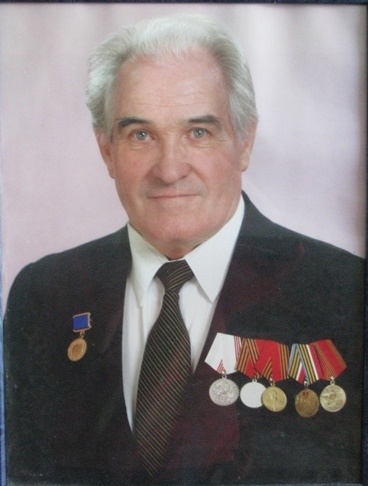    Возглавил тогда эту организацию замечательный	человек   Георгий Александрович Сурин.Георгию Александровичу, одному из первых, 5 лет назад мэр города А. Калинин вручил  серебряную	медаль «Непокоренные». Эта медаль появилась только в 2008 году. Она - знак отличия для бывших узников фашистских концлагерей.  Она для тех, кто, несмотря на детские годы, с честью и мужеством прошел тяжелые испытания      11 миллионов советских людей было уничтожено в концлагерях, из них 1 миллион 200 тысяч детей.  Всего же жертвами фашисткой неволи было 5 миллионов детей. Дожил до освобождения лишь один ребенок из 10.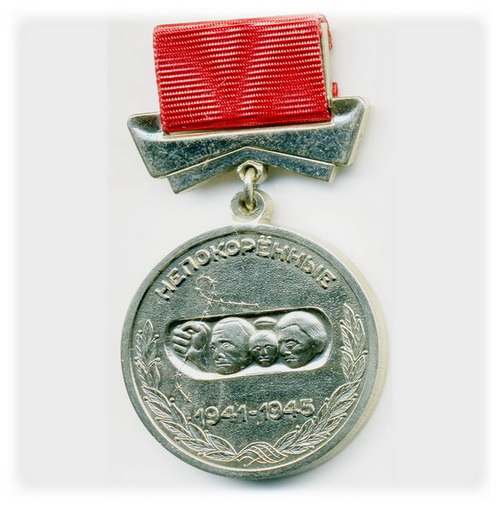   Георгий Александрович оказался одним из десяти.   Мы с ребятами к 70-летию Победы собираем материал о малолетних узниках фашистских лагерей, мы встречаемся с теми, кто остался жив, чтобы записать их воспоминания.Так мы попали к Георгию Александровичу.   Дома были жена и дочь.  И все вместе они рассказывали нам о тяжелом детстве Георгия Александровича, которому к началу войны исполнилось всего 5 лет. Он родился в селе Новоселье, Псковской области в 1937 году. Жил с братом и родителями.     «Немцы напали сразу. Никто даже не успел что-либо предпринять. Почти все взрослое население убежало в леса» – рассказывает жена Георгия Александровича.А семью Георгия  немцы выгнали в сарай, а сами заняли их жилье. Чуть позже их отвезли на поезде в Прибалтику в трудовой лагерь, где они жили в бараках.       Жизнь там была невозможной, как рассказывает Георгий Александрович. «Территория огорожена высокими заборами с колючей проволокой, тут же вышки с автоматчиками. Первое время все пленники сидели в бараках, потому что боялись выходить». Их почти не кормили. А вот работать заставляли подолгу. Всех, кто мог работать, отправляли строить дороги, валить лес. Он с братом работал на мотовозе. Возили разные материалы типа щебенки. В воспоминаниях Георгия Александровича осталось название станции, около которой они работали – Паневежис(1).Наверное, это было страшно.        «Когда прорвали блокаду Ленинграда, наша армия стала давать отпор», - говорил Георгий Александрович со слезами на глазах.    Русские наступали, но наша армия не успела освободить лагерь, в котором работала семья Георгия Александровича. Немцы бежали, прихватив пленных с собой.         Их опять посадили в вагоны для угля и повезли. Около Даугавпилса(2) они встали в тупик. Тут же налетели русские самолеты и стали бомбить вагоны, из которых, как только те остановились, побежали люди. Весь состав. В рассыпную.  Мать Георгия Александровича убежала в лес и больше ее не видели. Он, брат и отец спрятались под вагон, где и остались ждать.    Когда прошла бомбежка, они еще долго ходили искать мать, но так и не нашли. Питались они едой из вагона немцев, куда бегал брат. Но потом его ранил в спину немец, притаившийся в вагоне.      Когда наши части пришли, Георгия с отцом и братом накормили и сказали уходить с этой станции. Тогда их приютила минометная часть, поселив в сарае. Они снова и снова ходили искать маму, но так больше ее и не видели: ни мертвой, ни живой.Шел 1943 год.     Когда минометная часть уходила с Даугавпилса, семье Георгия помогли переправиться в Вильнюс (3). Там, по словам Георгия Александровича, проживал брат отца, которого, попав в город, они так и не нашли. Втроем они поселились в каком-то брошенном бараке. Отец  устроился работать ночным сторожем. Около барака стоял трактир, где всегда собиралось много людей.       В 1946 году умер отец. Георгия (с братом) забрали в приют,  откуда он частенько убегал в трактир и ночевал там на стульях. Но брат  приходил и забирал его обратно.       В трактире работала женщина с Урала, из Кусы. Её муж был шофером. Поскольку Георгий  постоянно прибегал в трактир, он запомнился этой женщине. И когда они с мужем уезжали на Урал, то взяли мальчиков с собой. Когда приехали,  мальчиков отдали в Кусинский детский дом. Там Георгий с братом заболели и поэтому пропустили целый год учебы. На тот момент Георгию было 7-8 лет.       Позже брата направили обратно в Вильнюс, где и призвали в армию. А Георгий остался в детском доме, окончил с отличием семь классов и поступил в горный (политический) техникум в Свердловске. Он выучился на обогатителя рудных металлов.       В 1958 году, после окончания техникума, его направили в Озерск.      Вот так сложилась судьба человека, который в годы войны был малолетним узником фашистских лагерей. Георгий Александрович, действительно, не покроенный – ни тогда, ни после войны.   Его жена рассказала нам, что он был очень активным человеком и в свое время объездил всю страну. «Разве что не был на Северном полюсе и на Байкале».      Конечно, возраст берет свое. Сейчас Георгию Александровичу 77лет. Вспоминать о пережитом ему очень тяжело. Помогали ему в этом и жена, и дочь. Подсказывали что-то друг другу, вспоминая прошлое (словно были там все вместе). Это значит, что в семье бережно хранят воспоминания. Час, который мы провели в доме Суриных, навсегда останется в моем сердце.Приложение1 Паневежис – город на севере Литвы2 Даугавпилс -  город республиканского подчинения в Латвии второй по величине и значению город страны после столицы Риги3 Вильнюс - столица ЛитвыА это фотография запроса о подтверждении статуса малолетнего узника фашистских лагерей и история Георгия Александровича, написанная его рукой.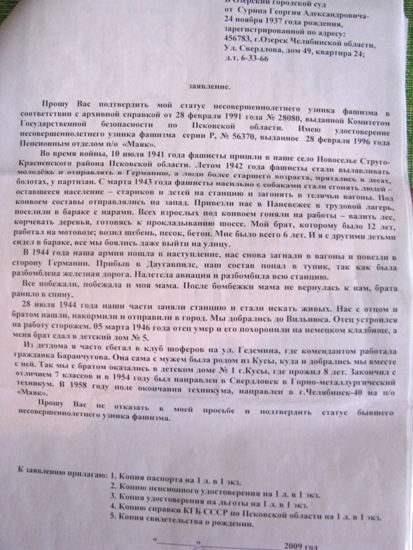 